Об итогах проведения районного конкурсаюных кинематографистов «Десятая муза»       В целях развития детского кинотворчества, повышения художественного уровня детских любительских фильмов, расширения диапазона диалога сверстников, приобщения юных кинолюбителей к лучшим образцам отечественной культуры и искусства и в соответствии с утверждённым начальником отдела образования Положением с  17.03.23 г. по 22.03.23г. проводился районный конкурс  юных кинематографистов «Десятая муза».      На конкурс были представлены работы из 4 ОУ: гимназия № 3, СОШ № 10, СОШ д.Кубань, ЦРТДЮ.      Согласно Положению о конкурсе все работы оценивались в номинациях: «Документальный экран», «Игровое кино», «Анимационное искусство» в двух возрастных группах (10-13 лет; 14-18 лет).       На основании решения оргкомитета ПРИКАЗЫВАЮ:1. За высокое качество и профессиональное выполнение работ признать победителями и наградить почётными грамотами отдела образования администрации Грязинского муниципального района следующих обучающихся:В номинации «Документальный экран» Возрастная группа 14-18 лет:1,2 места – не присуждать 3 место – Мухортова Валерия, Сазонова Ульяна, обучающиеся МБОУ СОШ д.Кубань, рук. Ролдугина Л.А.В номинации «Игровое кино» Возрастная группа 14 – 18 лет:1 место – Коротаев Ярослав, Сазонова Ульяна, Ушакова Анастасия, обучающиеся МБОУ СОШ д.Кубань, рук. Ролдугина Л.А., Чудина Е.В. 2, 3 места – не присуждатьВ номинации «Телевизионная журналистика»1 место - Шаврина Екатерина, обучающаяся МБУ ДО ЦРТДЮ, рук.Куликова Т.Е.2, 3 места – не присуждатьВ номинации «Анимационное искусство» Возрастная группа 10-13 лет:1 место – Котова Ксения, обучающаяся МБОУ гимназия № 3, рук. Котова Н.С.2 место - Рязанова Адель, обучающаяся МБУ ДО ЦРТДЮ, рук.Куликова Т.Е.3 место – Болдырева Анна, обучающаяся МБУ ДО ЦРТДЮ, рук.Куликова Т.Е.Возрастная группа 14-18 лет:         1, 3 места –  не присуждать2 место – Амреева Анастасия, обучающийся МБОУ СОШ № 10, рук.Ярошенко Н.В.2. Работы победителей направить в ГБУ ДО «Центр дополнительного образования Липецкой области» для участия в областном конкурсе юных кинематографистов «Десятая муза».Начальник  отдела образования                                              А.Ю.Васильева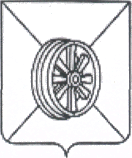    АДМИНИСТРАЦИЯ  ГРЯЗИНСКОГО  МУНИЦИПАЛЬНОГО РАЙОНА            ОТДЕЛ   ОБРАЗОВАНИЯКрасная площадь ул., д.38, г.Грязи   Липецкая обл.,  399050тел./факс: (261) 2-25-51П Р И К А З      от 24.03.23г.                     №   199  